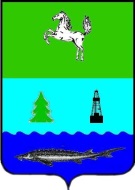 ДУМАПАРАБЕЛЬСКОГО РАЙОНАТОМСКОЙ ОБЛАСТИРЕШЕНИЕ12.11. 2020 				                                               				№ 15О внесении изменений в решение Думы Парабельского района от 17.10.2019 № 25 «О комиссии Думы Парабельского района  по соблюдению ограничений, запретов и требований, установленных в целях  противодействия коррупции,  и требований об урегулировании конфликта интересов»В целях приведения нормативно-правового акта в актуальное  состояние,ДУМА РЕШИЛА:1. Приложение № 1 к решению Думы Парабельского района от 17.10.2019 № 25   «О комиссии Думы Парабельского района  по соблюдению ограничений, запретов и требований, установленных в целях  противодействия коррупции,  и требований об урегулировании конфликта интересов»  изложить в новой редакции, согласно приложению № 1.2.	Разместить на официальном сайте администрации Парабельского района www.parabel.tomsk.ru в информационно-телекоммуникационной сети «Интернет».3.	Контроль за исполнением возложить на правовую комиссию Думы Парабельского района.Председатель				                                  	   	 	М.А. ГордиевскийГлава района		                         						А.Л. КарловПриложение № 1 к решению Думы Парабельского районаот 12.11.2020  № 15Состав комиссии Думы Парабельского района по соблюдению ограничений, запретов и требований, установленных в целях противодействия коррупции,  и требований об урегулировании конфликта интересов  Бурыхин П.В.– депутат Думы Парабельского района, председатель правовой комиссии,  председатель комиссии;Омельченко В.В. - депутат Думы Парабельского района, заместитель председателя Думы Парабельского района, заместитель председателя комиссии;Черникова Ю.В. – инспектор Контрольно-счётного органа – ревизионной комиссии МО «Парабельский район», секретарь комиссии.Члены комиссии:Костарев А.А. – заместитель Главы Парабельского района – Управляющий делами, член комиссии;Шибаева Н.П.– депутат Думы Парабельского района, член комиссии;Кривицкий С.В. – депутат Думы Парабельского района,  член комиссии;Михалевская Т.С.  – депутат Думы Парабельского района, член комиссии.